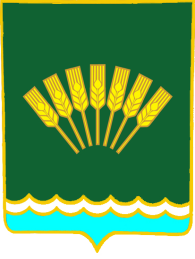 БОЙОРОҠ                                                                      РАСПОРЯЖЕНИЕ06 июнь 2020 й.                                    № 24                                 06 июня 2020 г.   Об организации отдыха населения на водоемах сельского поселения Николаевский сельсовет муниципального района Стерлитамакский район Республики БашкортостанВ соответствии со ст. 15 Федерального Закона от 06.10.2003 года № 131 – ФЗ «Об общих принципах организации местного самоуправления в Российской Федерации», постановлением Правительства Республики Башкортостан от 17.06.2013г. №246 «Об утверждении Правил охраны жизни людей на воде в Республике Башкортостан и Правил пользования водными объектами для плавания на маломерных судах  Республики Башкортостан» и с целью снижения гибели людей на воде и в целях подготовки к выполнению мероприятий по обеспечению безопасности людей на водных объектах сельского поселения Николаевский сельский совет в купальный сезон 2019 года распоряжаюсь:1. Запретить использовать водоемы сельского поселения Николаевский сельсовет для организации мест массового отдыха на воде в купальный сезон 2020 года;2. Места массового отдыха использовать по согласованию с органами территориального Управления Федеральной службы по надзору и защите прав потребителей и благополучия человека по Республике Башкортостан;3. Рекомендовать директору МОБУ СОШ имени героя Советского Союза Петра Алексеевича Ушакова с. Николаевка провести дополнительное обучение учащихся правилам поведения на воде в рамках учебной программы курса «Основы безопасности жизнедеятельности» при проведении классных мероприятий, в период летней оздоровительной работы;4. Контроль за исполнением настоящего распоряжения оставляю за собой.Глава сельского поселения	 		                    А.В. Болтина